Verze 4.2, 04/2021<PŘÍLOHA III> [Pro referraly/arbitrážní řízení]SOUHRN ÚDAJŮ O PŘÍPRAVKU,OZNAČENÍ NA OBALU A PŘÍBALOVÁ INFORMACESOUHRN ÚDAJŮ O PŘÍPRAVKU<Tento léčivý přípravek podléhá dalšímu sledování. To umožní rychlé získání nových informací o bezpečnosti. Žádáme zdravotnické pracovníky, aby hlásili jakákoli podezření na nežádoucí účinky. Podrobnosti o hlášení nežádoucích účinků viz bod 4.8.> [POUZE pro léčivé přípravky, které podléhají dalšímu sledování.]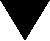 1.	NÁZEV PŘÍPRAVKU<{(Smyšlený) název síla léková forma}><{(Smyšlený) název a související názvy (viz Příloha I) síla léková forma}><[viz Příloha I - doplní se na národní úrovni]> [Pro referraly/arbitážní řízení]2.	KVALITATIVNÍ A KVANTITATIVNÍ SLOŽENÍ¨<<Pomocná látka> <Pomocné látky> se známým účinkem><Úplný seznam pomocných látek viz bod 6.1.><[Doplní se na národní úrovni]> [Pro referraly/arbitážní řízení, příslušné údaje]3.	LÉKOVÁ FORMA<[Doplní se na národní úrovni]><Půlicí rýha má pouze usnadnit dělení tablety pro snazší polykání, nikoliv její rozdělení na stejné dávky.><Půlicí rýha není určena k rozlomení tablety.><Tabletu lze rozdělit na stejné dávky.>4.	KLINICKÉ ÚDAJE4.1	Terapeutické indikace<Tento přípravek je určen pouze k diagnostickým účelům.><{X} je indikován k léčbě <dospělých> <novorozenců> <kojenců> <dětí> <dospívajících> <ve věku {od x do y}> <let> <měsíců>.>4.2	Dávkování a způsob podáníDávkováníPediatrická populace<Bezpečnost> <a> <účinnost> <přípravku> {X} u dětí ve věku {od x do y} <měsíců> <let> [nebo jakákoli další relevantní podskupina, např. tělesná hmotnost, pubertální věk, pohlaví] <nebyla> <dosud> stanovena.><Nejsou dostupné žádné údaje.> <V současnosti dostupné údaje jsou uvedeny v bodě <4.8> <5.1> <5.2>, ale na jejich základě nelze učinit žádná doporučení ohledně dávkování .><Z důvodu obav ohledně <bezpečnosti> <účinnosti> se <přípravek> {X} nemá používat u dětí ve věku {od x do y} <měsíců> <let> [nebo jakákoli další relevantní podskupina, např. tělesná hmotnost, pubertální věk, pohlaví].><Použití <přípravku> {X} <v indikaci…> <u pediatrické populace> <u dětí ve věku {od x do y} <měsíců> <let> [nebo jakákoli další relevantní podskupina, např. tělesná hmotnost, pubertální věk, pohlaví]> není relevantní.><<Přípravek> {X} je u dětí ve věku {od x do y} <měsíců> <let> [nebo jakákoli další relevantní podskupina, např. tělesná hmotnost, pubertální věk, pohlaví] <v indikaci…> kontraindikován (viz bod 4.3).>Způsob podání<Opatření, která je nutno učinit před zacházením s léčivým přípravkem nebo před jeho podáním><Návod k <rekonstituci> <naředění> tohoto léčivého přípravku před jeho podáním je uveden v bodě <6.6> <a> <12>.>4.3	Kontraindikace<Hypersenzitivita na léčivou látku/léčivé látky nebo na kteroukoli pomocnou látku uvedenou v bodě 6.1 <nebo {název rezidua/reziduí}>.>4.4	Zvláštní upozornění a opatření pro použití<SledovatelnostAby se zlepšila sledovatelnost biologických léčivých přípravků má se přehledně zaznamenat název podaného přípravku a číslo šarže.><Pediatrická populace>4.5	Interakce s jinými léčivými přípravky a jiné formy interakce<Nebyly provedeny žádné studie interakcí.><Pediatrická populace><Studie interakcí byly provedeny pouze u dospělých.>4.6	Fertilita, těhotenství a kojení<Těhotenství ><Kojení><Fertilita>4.7	Účinky na schopnost řídit a obsluhovat stroje<{(Smyšlený) název } <nemá žádný> <má nulový> <nebo> <má zanedbatelný vliv> <má malý vliv> <má mírný vliv > <má výrazný vliv> na schopnost řídit nebo obsluhovat stroje.> <Není relevantní.>4.8	Nežádoucí účinky<Pediatrická populace>Hlášení podezření na nežádoucí účinkyHlášení podezření na nežádoucí účinky po registraci léčivého přípravku je důležité. Umožňuje to pokračovat ve sledování poměru přínosů a rizik léčivého přípravku. Žádáme zdravotnické pracovníky, aby hlásili podezření na nežádoucí účinky prostřednictvím národního systému hlášení nežádoucích účinků uvedeného v Dodatku V.*[*Informace o tištěných materiálech a národní překladech:Pro MRP a DCP procedury: aktuální informace o národním systému hlášení nežádoucích účinků (uvedeného v Dodatku V) příslušného členského státu se uvedou v tištěné verzi a mohou být také uvedeny ve zveřejněné či nezveřejněné elektronické verzi národního překladu. V tištěných materiálech nemá být uveden žádný odkaz na Dodatek V. V závislosti na gramatických pravidlech jednotlivých jazyků mohou být nutné jazykové úpravy.Pro referraly/arbitrážní řízení: informace naleznete v návodu anotované QRD šablony pro centralizované procedury.]4.9	Předávkování<Pediatrická populace>5.	FARMAKOLOGICKÉ VLASTNOSTI5.1	Farmakodynamické vlastnostiFarmakoterapeutická skupina: {skupina}, ATC kód: <{kód}> <dosud nepřidělen><{(Smyšlený) název} je tzv. podobným biologickým léčivým přípravkem („biosimilar“). Podrobné informace jsou k dispozici na webových stránkách {název členského státu/název národní agentury}.><Mechanismus účinku><Farmakodynamické účinky><Klinická účinnost a bezpečnost><Pediatrická populace><Evropská agentura pro léčivé přípravky rozhodla o zproštění povinnosti předložit výsledky studií s přípravkem <{(smyšlený) název}> [nebo v případě generik: <referenčním léčivým přípravkem obsahujícím {název léčivé látky/názvy léčivých látek}>] u všech podskupin pediatrické populace {v souladu s plánem pediatrického výzkumu (PIP), ve schválené indikaci} (informace o použití u dětí viz bod 4.2).><Evropská agentura pro léčivé přípravky udělila odklad povinnosti předložit výsledky studií s přípravkem <{(smyšlený) název}> [nebo v případě generik: <referenčním léčivým přípravkem obsahujícím {název léčivé látky/názvy léčivých látek}>] u jedné nebo více podskupin pediatrické populace {v souladu s plánem pediatrického výzkumu (PIP), ve schválené indikaci} (informace o použití u dětí viz bod 4.2).><Tento léčivý přípravek byl registrován za „výjimečných okolností“. Znamená to, že <vzhledem ke vzácné povaze onemocnění, pro které je indikován,> <z vědeckých důvodů> <z etických důvodů> nebylo možné získat úplné informace o přínosech a rizicích tohoto léčivého přípravku.{Název členského státu/název národní agentury} každoročně vyhodnotí jakékoli nově dostupné informace a tento souhrn údajů o přípravku bude podle potřeby aktualizován.><Referenční léčivý přípravek obsahující {léčivá látka} byl registrován za „výjimečných okolností“. Znamená to, že <vzhledem ke vzácné povaze onemocnění, pro které je indikován,> <z vědeckých důvodů> <z etických důvodů> nebylo možné získat úplné informace o přínosech a rizicích referenčního léčivého přípravku. {Název členského státu/ název národní agentury} každoročně vyhodnotí jakékoli nově dostupné informace a tento souhrn údajů o přípravku bude podle potřeby aktualizován dle referenčního léčivého přípravku.>5.2	Farmakokinetické vlastnosti<Absorpce><Distribuce><Biotransformace><Eliminace><Linearita/nelinearita><Farmakokinetické/farmakodynamické vztahy>5.3	Předklinické údaje vztahující se k bezpečnosti<Neklinické údaje získané na základě konvenčních farmakologických studií bezpečnosti, toxicity po opakovaném podávání, genotoxicity, hodnocení kancerogenního potenciálu, reprodukční a vývojové toxicity neodhalily žádné zvláštní riziko pro člověka.><Účinky v neklinických studiích byly pozorovány pouze po expozicích dostatečně převyšujících maximální expozici u člověka, což svědčí o malém významu při klinickém použití.><Nežádoucí účinky, které nebyly pozorovány v klinických studiích, avšak vyskytly se ve studiích na zvířatech při systémové expozici podobné expozici při klinickém podávání, a které mohou být důležité pro klinické použití:><Posouzení rizika pro životní prostředí>6.	FARMACEUTICKÉ ÚDAJE6.1	Seznam pomocných látek<Žádné.><[Doplní se na národní úrovni]> [Pro referraly/arbitrážní řízení, příslušné údaje]6.2	Inkompatibility<Neuplatňuje se.><Studie kompatibility nejsou k dispozici, a proto nesmí být tento léčivý přípravek mísen s jinými léčivými přípravky.><Tento léčivý přípravek nesmí být mísen s jinými léčivými přípravky s výjimkou těch, které jsou uvedeny v bodě <6.6> <a> <12>.><[Doplní se na národní úrovni]>[Pro referraly/arbitrážní řízení, příslušné údaje]6.3	Doba použitelnosti<...> <6 měsíců> <...> <1 rok> <18 měsíců> <2 roky> <30 měsíců> <3 roky> <...><[Doplní se na národní úrovni]> [Pro referraly/arbitrážní řízení, příslušné údaje]6.4	Zvláštní opatření pro uchovávání<Podmínky uchovávání tohoto léčivého přípravku po jeho <rekonstituci> <naředění> <prvním otevření> jsou uvedeny v bodě 6.3.><[Doplní se na národní úrovni]> [Pro referraly/arbitrážní řízení, příslušné údaje]6.5	Druh obalu a obsah balení<Na trhu nemusí být všechny velikosti balení.><[Doplní se na národní úrovni]> [Pro referraly/arbitrážní řízení, příslušné údaje]6.6	Zvláštní opatření pro likvidaci přípravku <a pro zacházení s ním><Použití u pediatrické populace><Žádné zvláštní požadavky <na likvidaci>.><Veškerý nepoužitý léčivý přípravek nebo odpad musí být zlikvidován v souladu s místními požadavky.>7.	DRŽITEL ROZHODNUTÍ O REGISTRACI<[Doplní se na národní úrovni]><[viz Příloha I - doplní se na národní úrovni]> [Pro referraly/arbitrážní řízení]{Název a adresa}<{tel}><{fax}><{e-mail}>8.	REGISTRAČNÍ ČÍSLO/REGISTRAČNÍ ČÍSLA<[Doplní se na národní úrovni]>9.	DATUM PRVNÍ REGISTRACE/PRODLOUŽENÍ REGISTRACE<Datum první registrace:{DD. měsíc RRRR} {DD. MM. RRRR}><Datum posledního prodloužení registrace: {DD. měsíc RRRR}{DD. MM. RRRR} ><[Doplní se na národní úrovni]>10.	DATUM REVIZE TEXTU<{MM/RRRR}><{DD. MM. RRRR}><{DD. měsíc RRRR}><[Doplní se na národní úrovni]><11.	DOZIMETRIE><12.	NÁVOD PRO PŘÍPRAVU RADIOFARMAK><Veškerý nepoužitý léčivý přípravek nebo odpad musí být zlikvidován v souladu s místními požadavky.><Podrobné informace o tomto léčivém přípravku jsou k dispozici na webových stránkách {název národní agentury (příslušná webová adresa)}.>OZNAČENÍ NA OBALU<{(Smyšlený) název síla léková forma}><{(Smyšlený) název a související názvy (viz Příloha I) síla léková forma}><[viz Příloha I - doplní se na národní úrovni]> [Pro referraly/arbitrážní řízení]{léčivá látka/léčivé látky}<[Doplní se na národní úrovni]> [Pro referraly/arbitrážní řízení, příslušné údaje]<[Doplní se na národní úrovni]> [Pro referraly/arbitrážní řízení, příslušné údaje]Před použitím si přečtěte příbalovou informaci.Uchovávejte mimo dohled a dosah dětí.<[Doplní se na národní úrovni]> [Pro referraly/arbitrážní řízení, příslušné údaje]<[Doplní se na národní úrovni] ><[viz Příloha I - doplní se na národní úrovni]> [Pro referraly/arbitrážní řízení]{Název a adresa}<{tel}><{fax}><{e-mail}><[Doplní se na národní úrovni] ><[Doplní se na národní úrovni] ><[Doplní se na národní úrovni]> [Pro referraly/arbitrážní řízení]<Nevyžaduje se - odůvodnění přijato.><[Doplní se na národní úrovni]> [Pro referraly/arbitrážní řízení]17.	JEDINEČNÝ IDENTIFIKÁTOR – 2D ČÁROVÝ KÓD<2D čárový kód s jedinečným identifikátorem.><Neuplatňuje se.> 18.	JEDINEČNÝ IDENTIFIKÁTOR – DATA ČITELNÁ OKEM<PC {číslo} [kód přípravku]SN {číslo} [sériové číslo]NN {číslo} [vnitrostátní úhradové číslo nebo jiné vnitrostátní číslo identifikující léčivý přípravek]><Neuplatňuje se.>{(Smyšlený) název síla léková forma}<{(Smyšlený) název a související názvy (viz Příloha I) síla léková forma}><[viz Příloha I - doplní se na národní úrovni]> [Pro referraly/arbitrážní řízení]{léčivá látka/léčivé látky}<[Doplní se na národní úrovni] ><[viz Příloha I - doplní se na národní úrovni]> [Pro referraly/arbitrážní řízení]{Název}{(Smyšlený) název síla léková forma}<{(Smyšlený) název a související názvy (viz Příloha I) síla léková forma}><[viz Příloha I - doplní se na národní úrovni]> [Pro referraly/arbitrážní řízení]{léčivá látka/léčivé látky}{Cesta podání}<[Doplní se na národní úrovni]> [Pro referraly/arbitrážní řízení, příslušné údaje]PŘÍBALOVÁ INFORMACEPříbalová informace: informace pro <pacienta> <pacientku> <uživatele> <uživatelku><{(Smyšlený) název síla léková forma}><{(Smyšlený) název a související názvy (viz Příloha I) síla léková forma}><[viz Příloha I - doplní se na národní úrovni]> [Pro referraly/arbitrážní řízení]{léčivá látka/léčivé látky}<Tento přípravek podléhá dalšímu sledování. To umožní rychlé získání nových informací o bezpečnosti. Můžete přispět tím, že nahlásíte jakékoli nežádoucí účinky, které se u Vás vyskytnou. Jak hlásit nežádoucí účinky je popsáno v závěru bodu 4.> [POUZE pro léčivé přípravky, které podléhají dalšímu sledování.]<Přečtěte si pozorně <celou> <tuto> příbalovou informaci dříve, než začnete tento přípravek <užívat> <používat>, protože obsahuje pro Vás důležité údaje.Ponechte si příbalovou informaci pro případ, že si ji budete potřebovat přečíst znovu.Máte-li jakékoli další otázky, zeptejte se svého <lékaře> <,> <nebo> <lékárníka> <nebo zdravotní sestry>.<-	Tento přípravek byl předepsán výhradně Vám. Nedávejte jej žádné další osobě. Mohl by jí ublížit, a to i tehdy, má-li stejné známky onemocnění jako Vy.>Pokud se u Vás vyskytne kterýkoli z nežádoucích účinků, sdělte to svému <lékaři> <,> <nebo> <lékárníkovi> <nebo zdravotní sestře>. Stejně postupujte v případě jakýchkoli nežádoucích účinků, které nejsou uvedeny v této příbalové informaci. Viz bod 4.><Přečtěte si pozorně <celou> <tuto> příbalovou informaci dříve, než začnete tento přípravek <užívat> <používat>, protože obsahuje pro Vás důležité údaje.Vždy <užívejte> <používejte> tento přípravek přesně v souladu s příbalovou informací nebo podle pokynů svého <lékaře> <,> <nebo> <lékárníka> <nebo zdravotní sestry>. Ponechte si příbalovou informaci pro případ, že si ji budete potřebovat přečíst znovu.Požádejte svého lékárníka, pokud potřebujete další informace nebo radu.Pokud se u Vás vyskytne kterýkoli z nežádoucích účinků, sdělte to svému <lékaři> <,> <nebo> <lékárníkovi> <nebo zdravotní sestře>. Stejně postupujte v případě jakýchkoli nežádoucích účinků, které nejsou uvedeny v této příbalové informaci. Viz bod 4Pokud se <do {počet} dnů nebudete cítit lépe nebo pokud se Vám přitíží, musíte se poradit s lékařem.> <[Doplní se na národní úrovni] >  Co naleznete v této příbalové informaci 1.	Co je <přípravek>X a k čemu se používá2.	Čemu musíte věnovat pozornost, než začnete<přípravek> X <užívat> <používat> 3.	Jak se <přípravek>X <užívá> <používá> 4.	Možné nežádoucí účinky5.	Jak <přípravek>X uchovávat 6.	Obsah balení a další informace1.	Co je <přípravek> X a k čemu se používá<Pokud se <do {počet} dnů nebudete cítit lépe nebo pokud se Vám přitíží, musíte se poradit s lékařem.> 2.	Čemu musíte věnovat pozornost, než začnete <přípravek> X <užívat> <používat> <Neužívejte> <Nepoužívejte> <přípravek>X-	<jestliže jste alergický(á) na {léčivou látku/léčivé látky} nebo na kteroukoli další složku tohoto přípravku (uvedenou v bodě 6).> Upozornění a opatření Před <užitím> <použitím> <přípravku> X se poraďte se svým <lékařem> <nebo> <,> <lékárníkem> <nebo zdravotní sestrou>.Děti <a dospívající>Další léčivé přípravky a <přípravek >X<Informujte svého <lékaře> <nebo> <lékárníka> o všech lécích, které užíváte, které jste v nedávné době užíval(a) nebo které možná budete užívat.><Přípravek> X s <jídlem> <a> <,> <pitím> <a> <alkoholem>Těhotenství <a> <,> kojení <a plodnost><Pokud jste těhotná nebo kojíte, domníváte se, že můžete být těhotná, nebo plánujete otěhotnět, poraďte se se svým <lékařem> <nebo> <lékárníkem> dříve, než začnete tento přípravek <užívat> <používat>.>.Řízení dopravních prostředků a obsluha strojů<<Přípravek> X obsahuje {název pomocné látky/pomocných látek}><[Doplní se na národní úrovni]> [Pro referraly/arbitrážní řízení, příslušné údaje]3.	Jak se <přípravek> X <užívá> <používá><Vždy <užívejte> <používejte> tento přípravek přesně podle pokynů svého lékaře <nebo lékárníka>. Pokud si nejste jistý(á), poraďte se se svým <lékařem> <nebo> <lékárníkem>.> <Doporučená dávka přípravku je...><Vždy <užívejte> <používejte> tento přípravek přesně v souladu s příbalovou informací nebo podle pokynů svého <lékaře> <,> <nebo> <lékárníka> <nebo zdravotní sestry>. Pokud si nejste jistý(á), poraďte se se svým <lékařem> <nebo> <,> <lékárníkem> <nebo zdravotní sestrou>.><Doporučená dávka přípravku je...><Použití u dětí <a dospívajících>><Půlicí rýha má pouze usnadnit dělení tablety, pokud máte potíže ji polknout celou.><Tabletu lze rozdělit na stejné dávky.><Půlicí rýha není určena k rozlomení tablety.><Jestliže jste <užil(a)> <použil(a)> více <přípravku>X, než jste měl(a)><Jestliže jste zapomněl(a) <užít> <použít> <přípravek>X><Nezdvojnásobujte následující dávku, abyste nahradil(a) vynechanou <tabletu> <dávku> <…>.><Jestliže jste přestal(a) <užívat> <používat> <přípravek>X> <Máte-li jakékoli další otázky týkající se <užívání> <používání> tohoto přípravku, zeptejte se svého <lékaře> <,> <nebo> <lékárníka> <nebo zdravotní sestry>.>4.	Možné nežádoucí účinky Podobně jako všechny léky může mít i tento přípravek nežádoucí účinky, které se ale nemusí vyskytnout u každého.<Další nežádoucí účinky u dětí <a dospívajících>>Hlášení nežádoucích účinkůPokud se u Vás vyskytne kterýkoli z nežádoucích účinků, sdělte to svému <lékaři> <,> <nebo> <lékárníkovi> <nebo zdravotní sestře>. Stejně postupujte v případě jakýchkoli nežádoucích účinků, které nejsou uvedeny v této příbalové informaci. Nežádoucí účinky můžete hlásit také přímo prostřednictvím národního systému hlášení nežádoucích účinků uvedeného v Dodatku V.* Nahlášením nežádoucích účinků můžete přispět k získání více informací o bezpečnosti tohoto přípravku.[*Informace o tištěných materiálech a národní překladech:Pro MRP a DCP procedury: aktuální informace o národním systému hlášení nežádoucích účinků (uvedeného v Dodatku V) příslušného členského státu se uvedou v tištěné verzi a mohou být také uvedeny ve zveřejněné či nezveřejněné elektronické verzi národního překladu. V tištěných materiálech nemá být uveden žádný odkaz na Dodatek V. V závislosti na gramatických pravidlech jednotlivých jazyků mohou být nutné jazykové úpravy.Pro referraly/arbitrážní řízení: informace naleznete v návodu anotované QRD šablony pro centralizované procedury.]5.	Jak <přípravek> X uchovávat<[Doplní se na národní úrovni]> [Pro referraly/arbitrážní řízení, příslušné údaje]Uchovávejte tento přípravek mimo dohled a dosah dětí Nepoužívejte tento přípravek po uplynutí doby použitelnosti uvedené na <štítku> <krabičce> <lahvičce> <…> <za {zkratka používaná pro dobu použitelnosti}.> <Doba použitelnosti se vztahuje k poslednímu dni uvedeného měsíce.><Nepoužívejte tento přípravek, pokud si všimnete {popis viditelných známek snížené jakosti}.><Nevyhazujte žádné léčivé přípravky do odpadních vod <nebo domácího odpadu>. Zeptejte se svého lékárníka, jak naložit s přípravky, které již nepoužíváte. Tato opatření pomáhají chránit životní prostředí.>6.	Obsah balení a další informaceCo <přípravek> X obsahujeLéčivou látkou je…/Léčivými látkami jsou……Další/dalšími <složkou/složkami> <pomocnou látkou/pomocnými látkami> je/jsou…..><[Doplní se na národní úrovni]> [Pro referraly/arbitrážní řízení, příslušné údaje]Jak<přípravek>X vypadá a co obsahuje toto balení<[Doplní se na národní úrovni]> [Pro referraly/arbitrážní řízení, příslušné údaje]Držitel rozhodnutí o registraci a výrobce<[Doplní se na národní úrovni] > <[viz Příloha I - doplní se na národní úrovni]> [Pro referraly/arbitrážní řízení]{Název a adresa}<{tel}><{fax}><{e-mail}><Tento léčivý přípravek je v členských státech Evropského hospodářského prostoru  <a ve Spojeném království (Severním Irsku)> registrován pod těmito názvy:><{Název členského státu}> <{Název léčivého přípravku}><{Název členského státu}> <{Název léčivého přípravku}>< Spojené království (Severní Irsko)> <{Název léčivého přípravku}><[viz Příloha I - doplní se na národní úrovni]> [Pro referraly/arbitrážní řízení, příslušné údaje]Tato příbalová informace byla naposledy revidována <{DD. MM. RRRR}> <{MM/RRRR}> <{měsíc RRRR}>. <[Doplní se na národní úrovni]><Tento léčivý přípravek byl registrován za „výjimečných okolností“.Znamená to, že <vzhledem ke vzácné povaze tohoto onemocnění> <z vědeckých důvodů> <z etických důvodů> nebylo možné získat o tomto přípravku úplné informace.{Název členského státu/název národní agentury} každoročně vyhodnotí jakékoli nové informace týkající se tohoto léčivého přípravku a tato příbalová informace bude podle potřeby aktualizována.><<Přípravek> X obsahuje stejnou léčivou látku a účinkuje stejným způsobem jako „referenční léčivý přípravek“, který je již v EU registrován. Referenční léčivý přípravek pro přípravek X byl registrován za „výjimečných okolností“. Znamená to, že <vzhledem ke vzácné povaze tohoto onemocnění> <z vědeckých důvodů> <z etických důvodů> nebylo možné získat o referenčním léčivém přípravku úplné informace.{Název členského státu/název národní agentury} každoročně vyhodnotí jakékoli nové informace týkající se referenčního léčivého přípravku. Veškeré informace o <přípravku> X, kam patří i tato příbalová informace, budou doplněny o nejnovější údaje v souladu s referenčním léčivým přípravkem.><Další zdroje informací><Podrobné informace o tomto léčivém přípravku jsou k dispozici na webových stránkách {název národní agentury (příslušná webová adresa)}.>---------------------------------------------------------------------------------------------------------------------------><Následující informace jsou určeny pouze pro zdravotnické pracovníky:>ÚDAJE UVÁDĚNÉ NA <VNĚJŠÍM OBALU> <A> <VNITŘNÍM OBALU>{DRUH/TYP}1.	NÁZEV LÉČIVÉHO PŘÍPRAVKU2.	OBSAH LÉČIVÉ LÁTKY/LÉČIVÝCH LÁTEK3.	SEZNAM POMOCNÝCH LÁTEK4.	LÉKOVÁ FORMA A OBSAH BALENÍ5.	ZPŮSOB A CESTA/CESTY PODÁNÍ6.	ZVLÁŠTNÍ UPOZORNĚNÍ, ŽE LÉČIVÝ PŘÍPRAVEK MUSÍ BÝT UCHOVÁVÁN MIMO DOHLED A DOSAH DĚTÍ7.	DALŠÍ ZVLÁŠTNÍ UPOZORNĚNÍ, POKUD JE POTŘEBNÉ8.	POUŽITELNOST9.	ZVLÁŠTNÍ PODMÍNKY PRO UCHOVÁVÁNÍ10.	ZVLÁŠTNÍ OPATŘENÍ PRO LIKVIDACI NEPOUŽITÝCH LÉČIVÝCH PŘÍPRAVKŮ NEBO ODPADU Z NICH, POKUD JE TO VHODNÉ11.	NÁZEV A ADRESA DRŽITELE ROZHODNUTÍ O REGISTRACI12.	REGISTRAČNÍ ČÍSLO/ČÍSLA13.	ČÍSLO ŠARŽE14.	KLASIFIKACE PRO VÝDEJ15.	NÁVOD K POUŽITÍ16.	INFORMACE V BRAILLOVĚ PÍSMUMINIMÁLNÍ ÚDAJE UVÁDĚNÉ NA BLISTRECH NEBO STRIPECH{DRUH/TYP}1.	NÁZEV LÉČIVÉHO PŘÍPRAVKU2.	NÁZEV DRŽITELE ROZHODNUTÍ O REGISTRACI3.	POUŽITELNOST4.	ČÍSLO ŠARŽE5.	JINÉMINIMÁLNÍ ÚDAJE UVÁDĚNÉ NA MALÉM VNITŘNÍM OBALU{DRUH/TYP}1.	NÁZEV LÉČIVÉHO PŘÍPRAVKU A CESTA/CESTY PODÁNÍ2.	ZPŮSOB PODÁNÍ3.	POUŽITELNOST4.	ČÍSLO ŠARŽE5.	OBSAH UDANÝ JAKO HMOTNOST, OBJEM NEBO POČET 6.	JINÉ